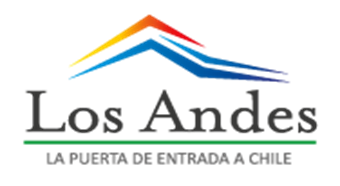 FORMULARIO DE POSTULACION PROYECTO        FONDO DE DESARROLLO COMUNITARIO (FONDECO)                                      COMUNA DE LOS ANDES – AÑO 2018NOMBRE DEL PROYECTODebe resumir el proyecto y especificar las características. Deber ser breve Ejemplos: Mejorando sede social, Taller de música para niños y adolescentes, etc. IDENTIFICACION DE LA ORGANIZACIÓN POSTULANTENombre de la Organización RUT de la Organización		      N° de Personalidad 		      JurídicaDirección 		Datos de Cuenta Bancaria de la OrganizaciónTipo de Cuenta 				     Banco Número de Cuenta IDENTIFICACION DEL REPRESENTANTE LEGAL (Presidente/a)Nombre Completo RUT Teléfono de Contacto		Dirección ParticularCorreo electrónicoTIPO DE PROYECTO (marca sólo una opción)OBJETIVO DEL PROYECTODescribir el logro deseado y posible de obtener. Puede usar verbos como hacer, realizar, construir, mejorar, entre otros.Ejemplos: Realizar remodelaciones en tres sectores de la sede social que permita mejorar condiciones actuales. Comprar mobiliario para que los vecinos se sientan más cómodos.DIAGNÓSTICO DE LA ORGANIZACIÓN COMUNITARIAExplicar el problema o la necesidad que tienen, justificar la postulación al presente fondo concursable. En resumen, ¿Por qué se quiere realizar el proyecto?Ejemplo: Debido a la antigüedad de sede social y precarias condiciones del material de construcción necesitamos reparar  el cielo de la sala de reuniones porque tiene filtraciones, agujeros y desprendiendo de material, etc. DESCRIPCION DEL PROYECTODetallar en qué consiste el proyecto, se debe especificar que se comprará y como se realizará el proyecto.Detalle de lo que tienen considerado comprar. (Se debe especificar todo lo que se vaya a comprar, si algún artículo no es agregado no se debe realizar la compra del producto)BENEFICIARIOS DEL PROYECTOEn este punto se debe identificar la cantidad de personas que se verá beneficiada directamente con este proyecto. RESUMEN DE PRESUPUESTOPLAN DE ACTIVIDADES Detallar las actividades y marcar con una X en el mes que se realizaránANTECEDENTES DE DIRECTIVOS DE LA ORGANIZACIÓNPresidente Secretario (a) Tesorero (a) REPRESENTANTE LEGAL: __________________________________________RUN: ___________________________FIRMA: __________________________Mejoramiento de infraestructura o espacios públicosEquipamiento para la organizaciónRealización de eventos y actividades a fines de la organizaciónCANTIDADDESCRIPCIÓNMonto Solicitado al MunicipioMonto aportado por la organización o tercerosMONTO TOTALDEL PROYECTO$$$ACTIVIDADMes 1Mes 2Mes 3NombreRutDirección Teléfono Firma NombreRutDirección Teléfono Firma NombreRutDirección Teléfono Firma DOCUMENTOS SOLICITADOSAnexo 1: Formulario de Postulación del Proyecto completo y firmado.Anexo 2: Listado de asistencia a asamblea de socios con catos de participantes (Nombre, RUN y firma)Anexo 3: Carta compromiso de los aportes en dinero y/o mano de obra, firmado por el Presidente, Secretario y Tesorero de la Organización.Anexo 4: Acta de reunión donde se apruebe la postulación del proyecto, con listado de los socios asistentes  a la asamblea. (Nombre, Rut, Teléfono, Firma) Anexo 5: Certificado de Personalidad de Jurídica Vigente, emitido por Secretaria Municipal.Certificado de registro de inscripción a la Ley Receptora de Fondos Públicos: www.registros19862.cl. Comodato del terreno cuando se soliciten recursos para mejoramiento de sedes sociales o espacios públicos.Fotocopia del RUT de la organización, otorgado por S.I.I.Fotocopia  Cuenta de Ahorro, Vista o Corriente de la Organización entregada por alguna entidad bancaria o financiera..Una cotización formal que indique las características del producto y sus valores.